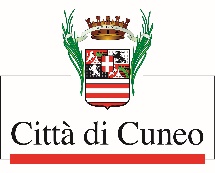 MODELLO “B”Richiesta contributo per manifestazioni 
Il/La sottoscritto/a	    nato/a a		           il     /|    /    residente in 		        [Cap     ]indirizzo	 	    codice fiscale 		    nella sua qualità di legale rappresentante del/la 	      con sede in	        [Cap      ]indirizzo	    e-mail		    PEC		    codice fiscale 	      Partita IVA      Recapito                Estremi dell’atto costitutivo/statuto: data atto    /   /    registrato all’Ufficio del Registro di     in data    /   /    al numeroEstremi eventuale atto modificativo: data atto    /   /    registrato all’Ufficio del Registrodi     in data    /   /     al numerochiedel'erogazione di un contributo di €     .   ,    a copertura parziale delle spese relative all’organizzazione e gestione dell’iniziativa:     A tal fine, consapevole delle conseguenze penali conseguenti al rilascio di dichiarazioni mendaci, dichiara che (contrassegnare le voci interessate)     ha preso visione del Regolamento comunale per la concessione di sovvenzioni, contributi e altri benefici a sensi dell’art. 12 della legge 7.8.1990, n. 241, adottato con deliberazione del Consiglio Comunale n. 462 del 27 novembre 1990;     la manifestazione per la quale viene chiesto il contributo si svolgerà sul territorio comunale di Cuneo;    qualora la data e il luogo dell’iniziativa dovessero subire delle variazioni di qualsiasi genere ne darà tempestiva comunicazione al Comune di Cuneo;    è a conoscenza che l’eventuale contributo verrà revocato qualora si dovesse verificare:la mancata realizzazione dell’iniziativa;il mancato raggiungimento delle finalità per le quali l’iniziativa è stata ammessa a contributo;    il bilancio preventivo dell’iniziativa si riassume nei seguenti elementi:INFORMATIVA SULL'USO DEI DATI PERSONALI E SUI DIRITTI DEL RICHIEDENTEINFORMATIVA PRIVACY AI SENSI DELL’ART. 13 DEL REGOLAMENTO (UE) 2016/679Ai sensi dell’art. 13 del Regolamento (UE) 2016/679 (di seguito “GDPR 2016/679”), recante disposizioni a tutela delle persone e di altri soggetti relativamente al trattamento dei dati personali, si informa che i dati personali forniti saranno trattati nel rispetto della normativa richiamata e degli obblighi di riservatezza cui è tenuto il Comune di Cuneo. L’informativa specifica inerente il trattamento dei suoi dati riguardo al presente procedimento può essere visonata sul sito internet alla pagina dove sono presenti i link alle varie attività” www.comune.cuneo.it/privacy.htmlIl/La sottoscritto/a, consapevole delle responsabilità penali assunte, ai sensi dall'art. 76 del D.P.R. 28 dicembre 2000, n. 445, per falsità in atti e dichiarazioni mendaci (Chiunque rilascia dichiarazioni mendaci, forma atti falsi o ne fa uso nei casi previsti dal presente testo unico è punito ai sensi del codice penale e delle leggi speciali in materia. - L’esibizione di un atto contenente dati non più rispondenti a verità equivale ad uso di atto falso. - Le dichiarazioni sostitutive rese ai sensi degli articoli 46 e 47 e le dichiarazioni rese per conto delle persone indicate nell’articolo 4, comma 2, sono considerate come fatte a pubblico ufficiale).DICHIARA:di aver compilato la presente dichiarazione e che quanto in essa espresso è vero ed è documentabile su richiesta delle amministrazioni competenti.di essere a conoscenza che, nel caso di corresponsione del beneficio, si applica l’articolo 4, comma 2, del decreto legislativo 31 marzo 1998, n. 109 s.m.i. in materia di controllo di veridicità delle informazioni fornite.EntrateRisorse proprie€     Quote di iscrizione relative all’iniziativa€     Contributi derivanti da altri enti pubblici  (escluso il Comune)€     Contributi da parte di soggetti privati€     Sponsorizzazioni e/o interventi pubblicitari€     Altro (specificare): €     Altro (specificare):€     Totale entrate€     Spese    (Indicare esclusivamente i costi strettamente riconducibili all’iniziativa)Cancelleria€     Utenze [acqua, luce, gas, telefono, riscaldamento]€     Affitto impianti e/o strutture [palestre, campi, ecc.]€     Trasporti e/o soggiorni€     Pubblicità stampa, comunicazione€     Manutenzione impianti e/o materiali di consumo€     Ingaggi, premi, omaggi€     Compensi istruttori, arbitri, ecc.€     Acquisto e/o noleggio attrezzature€     Acquisto materiale sportivo€     Sanità e affini€     Tasse (SIAE, Cosap, TARI, ecc.)€     Assicurazioni€     IRPEF/INPS€     Altro (specificare):€     Altro (specificare):€     Altro (specificare):€     Totale  spese€     Cuneo,     Il dichiarante SI ALLEGA COPIA FOTOSTATICA DI UN DOCUMENTO D’INDENTITA’ IN CORSO DI VALIDITA’SI ALLEGA COPIA FOTOSTATICA DI UN DOCUMENTO D’INDENTITA’ IN CORSO DI VALIDITA’